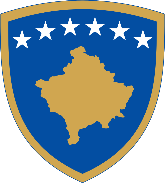 Republika e KosovësRepublika Kosova-Republic of KosovoQeveria - Vlada - Government Ministria e Bujqësisë, Pylltarisë dhe Zhvillimit Rural /Ministarstvo Poljoprivrede, Šumarstva i Ruralnog Razvoja/Ministry of Agriculture, Forestry And Rural DevelopmentAgjencia për Zhvillimin e Bujqësisë/Agencije za Ruralni Razvoj/ The Agriculture Development Agency(Emri, mbiemri dhe nënshkrimi i përfituesit)         (Emri, mbiemri dhe nënshkrimi i zyrtarit)Verejtje: Kërkesa për paradhenie do të miratohet vetëm pasi  të nënshkruhet kontrata dhe të ofrohet garancioni bankar nga përfituesi.KËRKESA PËR AVANS  -  2022MASA: 3- Nënmasa:______KËRKESA PËR AVANS  -  2022MASA: 3- Nënmasa:______KËRKESA PËR AVANS  -  2022MASA: 3- Nënmasa:______І. Të dhëna përaplikuesin(Emri dhe mbiemri ose subjekti juridik).....................................................................(Emri dhe mbiemri ose subjekti juridik).....................................................................І. Të dhëna përaplikuesinRajoni:І. Të dhëna përaplikuesinKomuna:І. Të dhëna përaplikuesinVendbanimi:І. Të dhëna përaplikuesinAdresa:І. Të dhëna përaplikuesinTelefoni:І. Të dhëna përaplikuesinЕ-maili:І. Të dhëna përaplikuesinFaqja e internetit:ІІ. Titulli i projektit………………………………………………………………………………………………………………………………………………………………………………………………………………………………………………………………………………………………III. Numri Unik	i Regjistrimit (NUR)	 të projektit…………………………………………………………………………………………………………………………………………Vetëm për përdorim zyrtar (kjo pjesë plotësohet nga zyrtari rajonal):Vetëm për përdorim zyrtar (kjo pjesë plotësohet nga zyrtari rajonal):Vetëm për përdorim zyrtar (kjo pjesë plotësohet nga zyrtari rajonal):Numri unik i regjistrimit (NUR) i kërkesës për avans: …………………………….……………….Numri unik i regjistrimit (NUR) i kërkesës për avans: …………………………….……………….Numri unik i regjistrimit (NUR) i kërkesës për avans: …………………………….……………….Vetëm për përdorim zyrtar (kjo pjesë plotësohet nga zyrtari rajonal):Vetëm për përdorim zyrtar (kjo pjesë plotësohet nga zyrtari rajonal):Vetëm për përdorim zyrtar (kjo pjesë plotësohet nga zyrtari rajonal):IV. Data e dorëzimit:IV. Data e dorëzimit:(      /    /  	 )V. Koha e dorëzimit:V. Koha e dorëzimit:(ora dhe minuta, të plotësohet vetëm në rast se kërkesa për avans është e plotë)……………………………………………………………VI. Kërkesa për pagesën e avansit ështëe plotëVI. Kërkesa për pagesën e avansit ështëe plotë PO	 JOVII. Numri i Regjistrit të Fermës (NIF):VII. Numri i Regjistrit të Fermës (NIF):VII. Numri i Regjistrit të Fermës (NIF):VII. Numri i Regjistrit të Fermës (NIF):VII. Numri i Regjistrit të Fermës (NIF):VII. Numri i Regjistrit të Fermës (NIF):VII. Numri i Regjistrit të Fermës (NIF):VII. Numri i Regjistrit të Fermës (NIF):VIII. Numri regjistrues i biznesit:VIII. Numri regjistrues i biznesit:VIII. Numri regjistrues i biznesit:VIII. Numri regjistrues i biznesit:VIII. Numri regjistrues i biznesit:VIII. Numri regjistrues i biznesit:VIII. Numri regjistrues i biznesit:VIII. Numri regjistrues i biznesit:VIII. Numri regjistrues i biznesit:VIII. Numri regjistrues i biznesit:VIII. Numri regjistrues i biznesit:VIII. Numri regjistrues i biznesit:VIII. Numri regjistrues i biznesit:VIII. Numri regjistrues i biznesit:IX. Për të gjithë aplikuesit:IX. Për të gjithë aplikuesit:IX. Për të gjithë aplikuesit:IX. Për të gjithë aplikuesit:IX. Për të gjithë aplikuesit:IX. Për të gjithë aplikuesit:IX. Për të gjithë aplikuesit:IX. Për të gjithë aplikuesit:IX. Për të gjithë aplikuesit:IX. Për të gjithë aplikuesit:IX. Për të gjithë aplikuesit:IX. Për të gjithë aplikuesit:IX. Për të gjithë aplikuesit:IX. Për të gjithë aplikuesit:IX. Për të gjithë aplikuesit:IX. Për të gjithë aplikuesit:IX. Për të gjithë aplikuesit:IX. Për të gjithë aplikuesit:IX. Për të gjithë aplikuesit:BankaEmri i bankës:Emri i bankës:Emri i bankës:Emri i bankës:Emri i bankës:Emri i bankës:Emri i bankës:Emri i bankës:Emri i bankës:Emri i bankës:Emri i bankës:Emri i bankës:Emri i bankës:Emri i bankës:Emri i bankës:Emri i bankës:Emri i bankës:Emri i bankës:BankaIBAN:IBAN:IBAN:IBAN:IBAN:IBAN:IBAN:IBAN:IBAN:IBAN:IBAN:IBAN:IBAN:IBAN:IBAN:IBAN:IBAN:IBAN:BankaBankaNr. llogarisërrjedhëse:BankaAdresa:Adresa:Adresa:Adresa:Adresa:Adresa:Adresa:Adresa:Adresa:Adresa:Adresa:Adresa:Adresa:Adresa:Adresa:Adresa:Adresa:Adresa:X. DeklaratatX. DeklaratatMe nënshkrimin e kësaj kërkese për avansUnë deklaroj se:Të gjitha të dhënat dhe dokumentet të cilat unë i kam paraqitur me këtë kërkesë për avans janë të vërteta.Investimet e paraqitura në Plan Biznes do të kryhen në tersi dhe në afat të caktuar ligjor.Mjetet për të cilat kërkoj të paguhem si avans do të perdoren për fillimin e investimeve të paraqitura në tabelen e kostove për implementimin e projektit.Unë nuk kam marrë përkrahje tjetër financiare publike për të njëjtat investime.Unë nuk kam borxhe të prapambetura në institucionet publike.Unë jam dakord që Ministria e Bujqësisë, Pylltarisë dhe Zhvillimit Rural ta publikojë këtë informacion për projektin tim – emrin e përfituesit, vendndodhjen e investimeve, shumën e përkrahjes dhe shumën totale të kostove.Jam i vetëdijshëm se paraqitja e të dhënave të pavërteta ndëshkohet me ligjet ne fuqi.Me nënshkrimin e kësaj kërkese për avansUnë deklaroj se:Të gjitha të dhënat dhe dokumentet të cilat unë i kam paraqitur me këtë kërkesë për avans janë të vërteta.Investimet e paraqitura në Plan Biznes do të kryhen në tersi dhe në afat të caktuar ligjor.Mjetet për të cilat kërkoj të paguhem si avans do të perdoren për fillimin e investimeve të paraqitura në tabelen e kostove për implementimin e projektit.Unë nuk kam marrë përkrahje tjetër financiare publike për të njëjtat investime.Unë nuk kam borxhe të prapambetura në institucionet publike.Unë jam dakord që Ministria e Bujqësisë, Pylltarisë dhe Zhvillimit Rural ta publikojë këtë informacion për projektin tim – emrin e përfituesit, vendndodhjen e investimeve, shumën e përkrahjes dhe shumën totale të kostove.Jam i vetëdijshëm se paraqitja e të dhënave të pavërteta ndëshkohet me ligjet ne fuqi.XI. Data / NënshkrimiXI. Data / Nënshkrimi       Dita — muaji— viti    ……/…………/……………..………………..…………….…………………         …………………………………....................... (Emri, mbiemri dhe nënshkrimi) (Vula për subjektet juridike)DOKUMENTET E BASHKËNGJITURAJu lutem shënoni me “x” dhe radhitini ato sipas kësaj renditjeje në fund të kërkesës për pagesëDOKUMENTET E BASHKËNGJITURAJu lutem shënoni me “x” dhe radhitini ato sipas kësaj renditjeje në fund të kërkesës për pagesëDOKUMENTET E BASHKËNGJITURAJu lutem shënoni me “x” dhe radhitini ato sipas kësaj renditjeje në fund të kërkesës për pagesë1. Dokumentet e Përgjithshme1. Dokumentet e Përgjithshme1. Dokumentet e PërgjithshmeKopja e letërnjoftimit valid të Republikës së Kosovës dhe kopja e regjistrimit të Biznesit, dokumenti që tregon se kush e ka të drejtën e nënshkrimit në emër të kompanisëKopja e letërnjoftimit valid të Republikës së Kosovës dhe kopja e regjistrimit të Biznesit, dokumenti që tregon se kush e ka të drejtën e nënshkrimit në emër të kompanisëAutorizimi i vërtetuar nga noteri (në rastin kur kërkesa dorëzohet nga i autorizuari)Autorizimi i vërtetuar nga noteri (në rastin kur kërkesa dorëzohet nga i autorizuari)Kopja e letërnjoftimit valid të personit të autorizuar (në rastin kur kërkesa dorëzohet nga i autorizuari)Kopja e letërnjoftimit valid të personit të autorizuar (në rastin kur kërkesa dorëzohet nga i autorizuari)Kopja e llogarisë BankareKopja e llogarisë BankareGarancionin Bankar (me afat deri në vendimin final të Komisionit të Ankesave 18 muaj nga data e nënshkrimit të Kontratës)Garancionin Bankar (me afat deri në vendimin final të Komisionit të Ankesave 18 muaj nga data e nënshkrimit të Kontratës) Vlera e Projektit Vlera e ProjektitVlera totale e projektit në €Vlera e Përkrahjes Publike €50 % e Vleres së Përkrahjes Publike (paradhënia) €